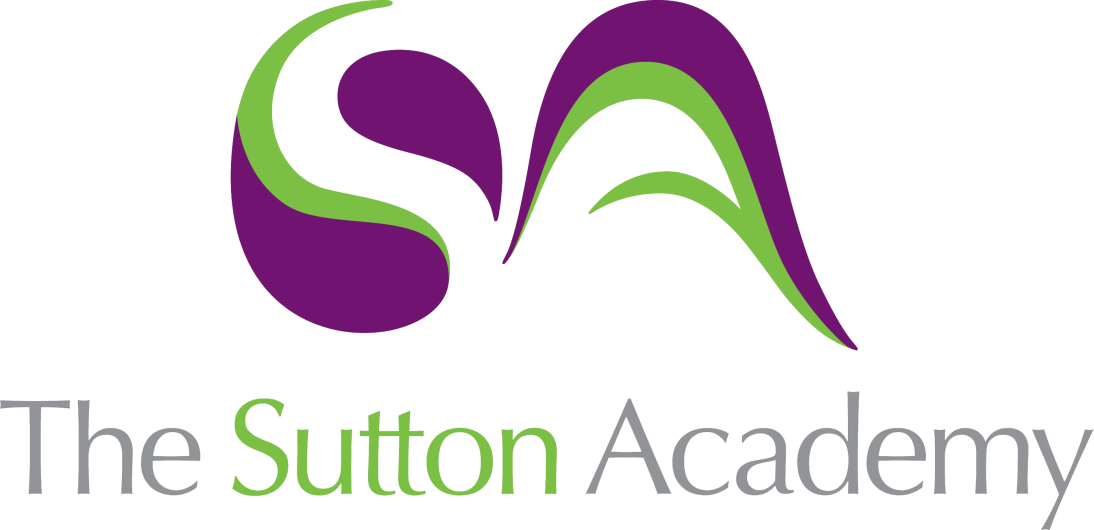 Knowledge Rich Curriculum Plan GCSE PE - Skeletal System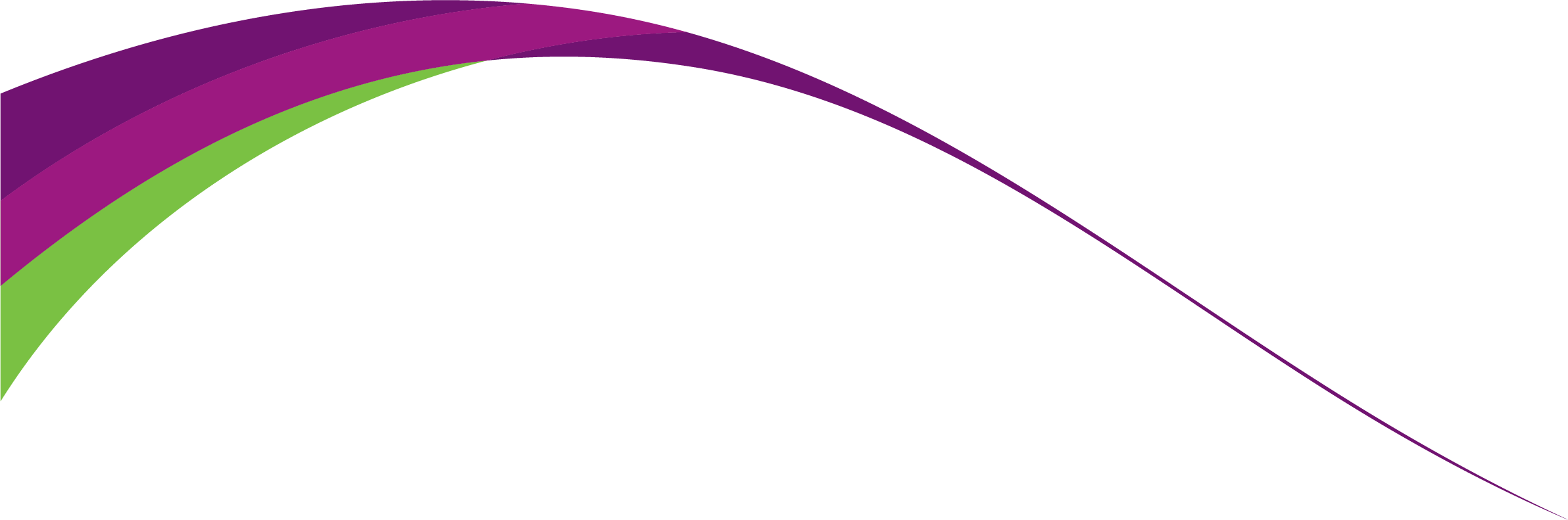 Lesson/Learning Sequence Intended Knowledge:Students will know that…Tiered VocabularyPrior Knowledge:In order to know this students, need to already know that…Assessment Lesson 1 - 1.1.a - Location of the major bones in the human skeletonKnow the name and location of the following bones in the human bodyLocationBoneCraniumVertebraeRibsSternumClavicleScapulaPelvisHumerusUlnaRadiusCarpalsMetacarpalsPhalangesFemurPatellaTibiaFibulaTarsalsMetatarsalsThe names and locations of most bones through Q&A in KS3 practical PE lessons - link to Bone and muscle of the week ‘Head content’ - E.g. Wet weather (Head) lesson - location of bones - link to Raul Jimenez (footballer) Fractured skull injury (Code red)Targeted QuestioningActive plenaryPoint to partnerLabel the skeletonApplication taskLesson 2 - 1.1.a -Function of the skeletonUnderstand and be able to apply examples of the functions of the skeletonFunctionSupportPostureProtectionMovementBlood cellproductionStoremineralsThey should know the name and locations of the bones and know what organs they protect - link to Bone and muscle of the week ‘Head’ content from KS3 national curriculum practical lessons. Link to wet weather (Head) lesson - functions of the skeleton - link to Raul Jimenez (footballer) Fractured skull injury - cranium protects brain / rib cage protects heart and lungsPose pause pounce bounceTargeted questioningWhite boards Q&AApplication taskLesson 3 - 1.1.a - types of synovial jointsTypes the definition of a synovial jointKnow the following hinge joints (knee / elbow)Know the following ball and socket joints (hip / shoulder)SynovialJointArticulatingHingeBall & SocketKnow the names of the main joints in the human bodyKnow that movements occur at jointsWhite board Q&AWorksheet (SA/PA)Application taskLesson 4 - 1.1.a - types of movement at hinge joints and ball and socket jointsKnow the types of movement at hinge joints and be able to apply them to examples from physical activity / sportKnow the types of movement at ball and socket joints and be able to apply them to examples from physical activity/sport JointHingeBall & socketFlexionExtensionRotationAdductionAbductionThe names and locations of the bones that make up the hinge and ball and socket jointsKnow the names of the main joints of the bodyCan identify a hinge and ball and socket jointKnow the difference between a ball and socket jointA range of sporting actions - link to KS3 national curriculumApplication task - SA/PATargeted questioningPose, pause, pounce, bounceLesson 5 - 1.1.a - Know the other components of jointsKnow the roles of cartilage, ligaments and tendonsCartilageLigamentsTendonsElasticityGrindingConnectivityStabiliseInjuries that have occurred to elite sports performersDavid Haye / Yannick Bolasie (Achilles Tendon rupture)Anterior cruciate ligament injury - Virgil Van Dijk / Joe Gomez / Alex Oxlade ChamberlainApplication taskTargeted questioning